ПОВЕДЕНИЕ В ТОЛПЕДЕЙСТВИЯ ПРИ УГРОЗЕ СОВЕРШЕНИ
ТЕРРОСТИЧЕСКОГО АКТАТеррористы часто выбирают для атак места массового скопления граждан. Помимо собственно поражающего фактора террористического акта, люди гибнут и получают травмы еще и в результате давки, возникшей вследствие паники.Если оказались в толпе, позвольте ей нести Вас, но попытайтесь выбраться из неё.Глубоко вдохните и разведите согнутые в локтях руки чуть в стороны, чтобы грудная клетка не была сдавлена.Любыми способами старайтесь удержаться на ногах.Двигаясь, поднимайте ноги как можно выше, ставьте ногу на полную стопу, не семените, не поднимайтесь на цыпочки.Если давка приняла угрожающий характер, немедленно, не раздумывая, освободитесь от любой ноши, прежде всего от сумки на длинном ремне и шарфа.5 Если Вы упали, постарайтесь как можно быстрее подняться на ноги. При этом не опирайтесь на руки (их отдавят либо сломают). Старайтесь хоть на мгновение встать на подошвы или на носки. Обретя опору, "выныривайте", резко оттолкнувшись от земли ногами.7 Если встать не удается, свернитесь клубком, защитите голову предплечьями, а ладонями прикройте затылок.g Легче всего укрыться от толпы в углах зала или вблизи стен, но сложнее оттуда добираться до выхода.9 При возникновении паники старайтесь сохранить спокойствие и способность трезво оценивать ситуацию.НЕЛЬЗЯприсоединяться к толпе, как бы ни хотелось посмотреть на происходящие событиядержать руки в карманахнаклоняться, чтобы поднять то, что вы уронилиприсоединяться к митингующим «ради интереса»Всегда контролируйте ситуацию вокруг себя.При обнаружении забытых вещей, не трогая их, сообщите об этом водителю, сотрудникам объекта, службы безопасности, правоохранительных органов. Не пытайтесь заглянуть внутрь подозрительного пакета, коробки, иного предмета.Не подбирайте бесхозных вещей, как бы привлекательно они не выглядели. В них могут быть закамуфлированы взрывные устройства (в банках из-под пива, сотовых телефонах и т.п.). Не пинайте на улице предметы, лежащие на земле.Если вдруг началась активизация сил безопасности и правоохранительных органов, не проявляйте любопытства, идите в другую сторону, но не бегом, чтобы Вас не приняли за противника.При взрыве или начале стрельбы немедленно падайте на землю, лучше под прикрытие (бордюр, торговую палатку, машину и т.п.). Для большей безопасности накройте голову руками.Если вам стало известно о готовящемся
или совершенном преступлении, немедленносообщите об этом в органы ФСБ или МВД по телефонам:8 (4852) 20-00-30 - УФСБ России по Ярославской области;8 (4852) 72-88-11 - Дежурная часть УМВД России по Ярославской области;8 (4852) 73-10-50 - Телефон доверия УМВД России по Ярославской области;112 - Центр обработки вызовов экстренных оперативных служб по единому номеру.БДИТЕЛЬНОСТЬ ДОЛЖНА БЫТЬ
ПОСТОЯННОЙ И АКТИВНОЙ!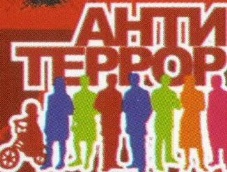 «Россия уже давно на переднем рубеже борьбы с террором. Это борьба за свободу, правду и справедливость. За жизнь людей и будущее всей цивилизации»В.В. ПутинПАМЯТКАкак вести себя при угрозе совершения
террористического актаТерроризм сегодня - одна из главных угроз человеческой цивилизации.Международный терроризм за последние годы доказал свою крайнюю жестокость, готовность не останавливаться ни перед чем ради достижения своих целей. В результате совершения террористических актов страдают ни в чем не повинные люди, дети, женщины, старики. Для террориста человеческая жизнь не имеет никакой ценности.К террористическому акту невозможно подготовиться заранее, поэтому следует всегда быть настороже.Активная гражданская позиция каждого - необходимое условие успешного противостояния террористам. У всех нас общий враг, и бороться с ним должны все сообща - государство, правоохранительные органы, специальные службы, общество.Из нашей памятки Вы узнаете, как следует вести себя в случае теракта или его угрозы, чтобы спасти свою жизнь и жизнь Ваших близких.Предупреждён - значит защищен! Вместе мы защитим жизнь наших близких и победим террор!!!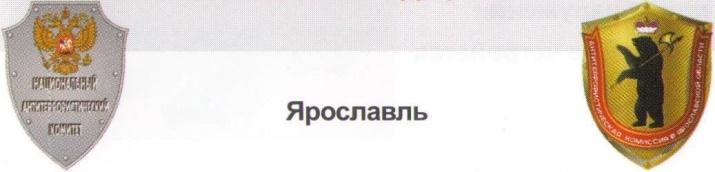 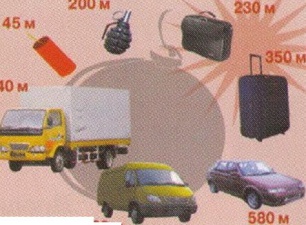 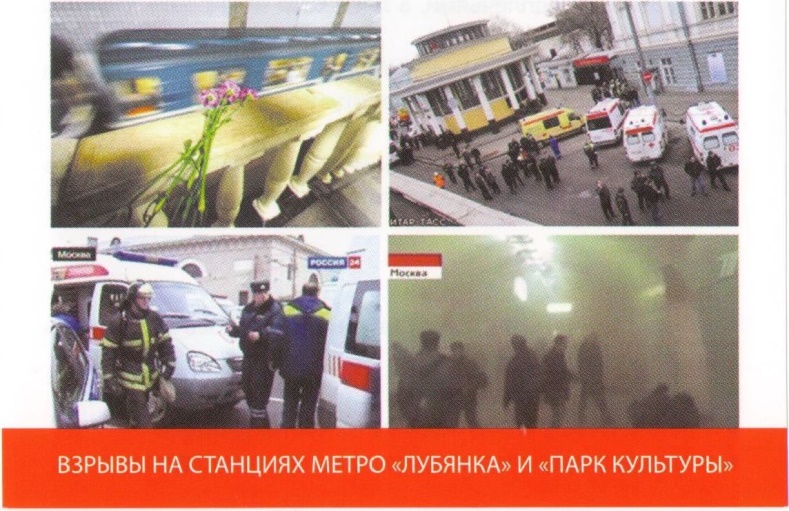 